ДЕНЬ ПОСЕЛКА, ЭСТАФЕТА, ИТОГИсреди 2-3 классов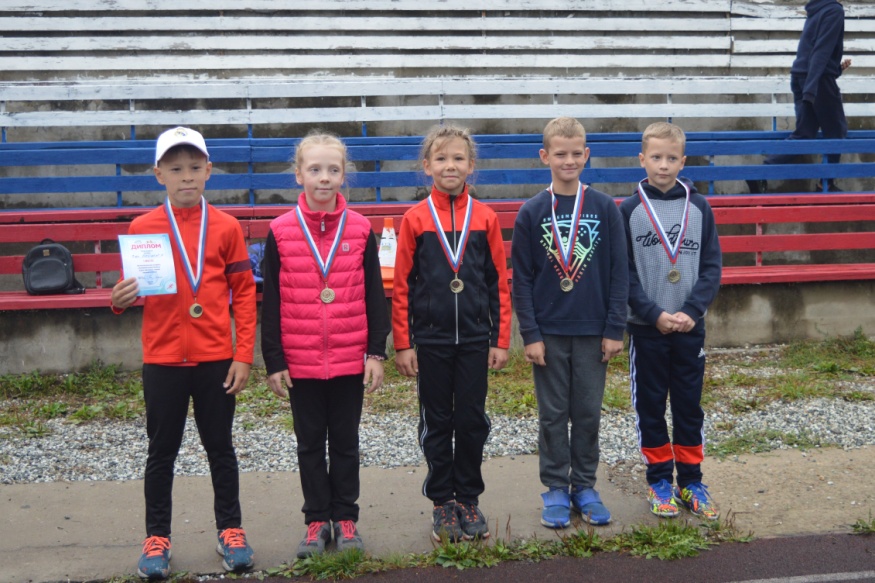 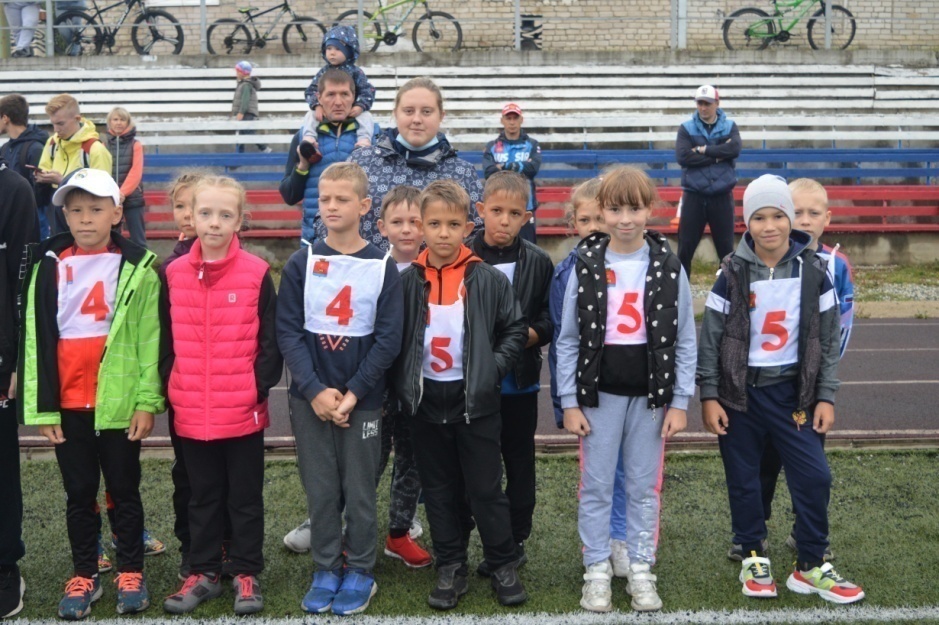 среди 4-5 классов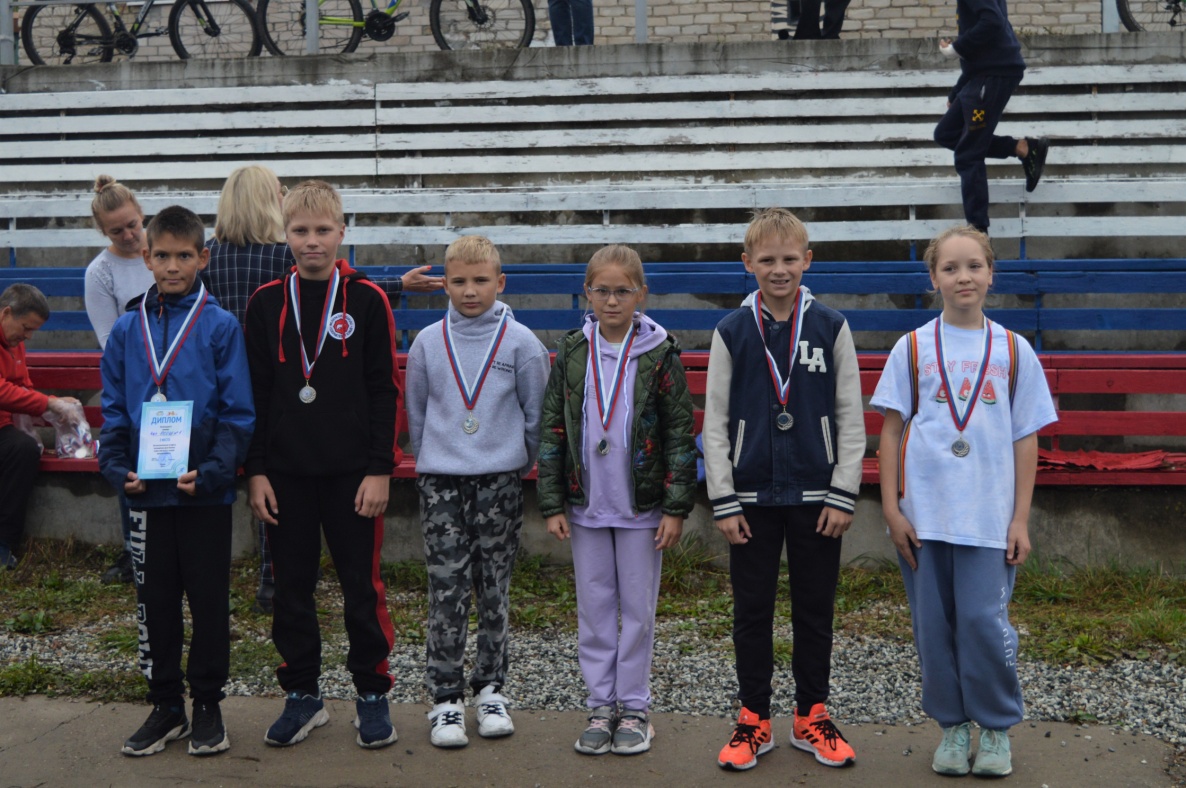 